MAGISTRÁT MĚSTA BRNA, Odbor správy majetkuNa základě výběrového řízení č. 17/2017 objednáváme u Vás zprovoznění nefunkčního systému CCTV v objektu Dominikánské nám. 1 v Brně. Požadujeme dodávku, instalaci a zprovoznění nového záznamového zařízení do kterého budou připojeny stávající kamery. 

Cena bez DPH: 99.521,- Kč
Záruka: 24 měsíců

Kontaktní osoba: správce objektu p. Geidl tel.: 542172159.Statutární město Brno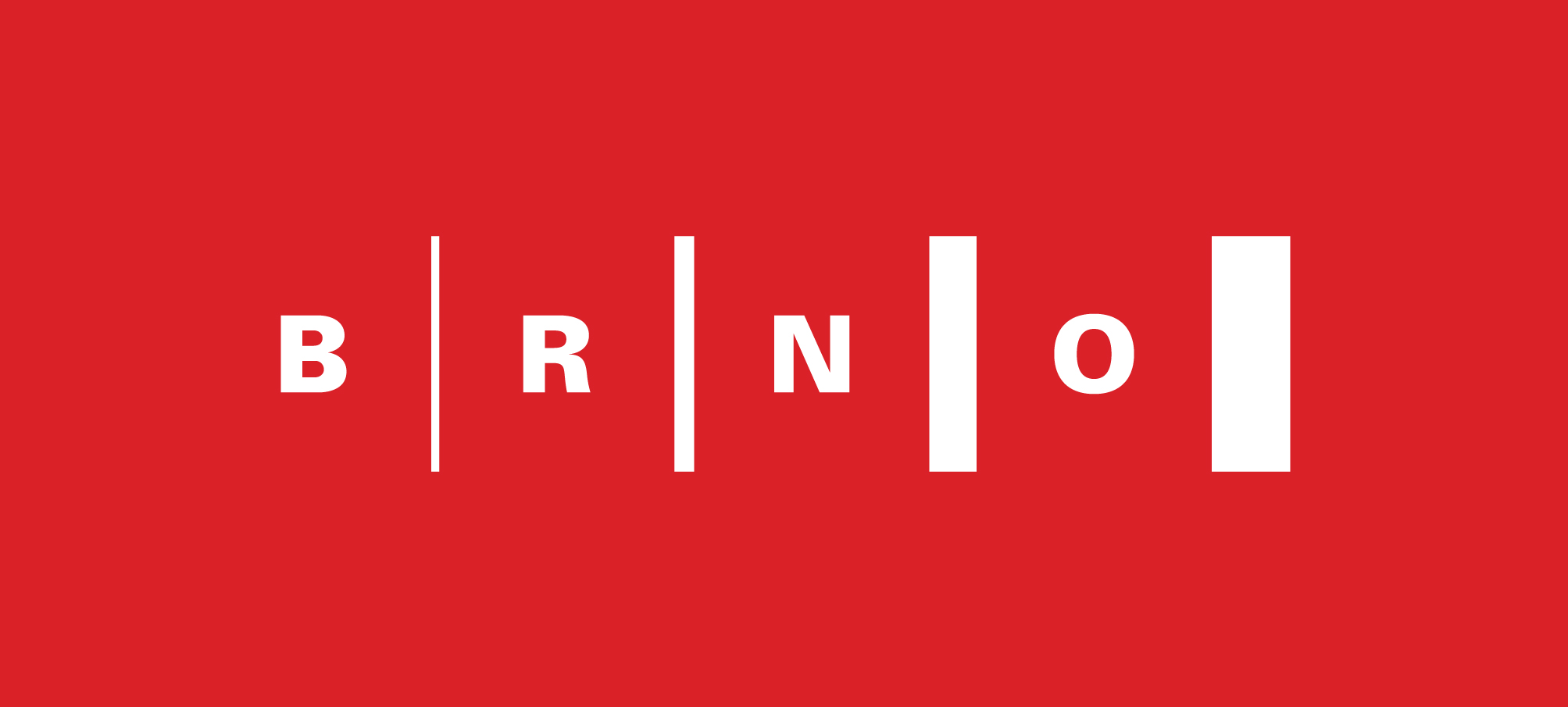 VÁŠ DOPIS ČJ:VÁŠ DOPIS ČJ:ZE DNE      :ZE DNE      :ASEC - elektrosystémy s.r.o.ASEC - elektrosystémy s.r.o.NAŠE ČJ     :NAŠE ČJ     :Havelkova 689/23Havelkova 689/23SPIS ZN     :SPIS ZN     :625  00  Brno625  00  BrnoVYŘIZUJE:Potůčková IvetaPotůčková IvetaPotůčková IvetaMísto dodání:Místo dodání:TELEFON :542175008542175008E-MAIL  :potuckova.iveta@brno.czpotuckova.iveta@brno.czFAX     :542175041542175041OBJEDNÁVKA:9661710010ZE DNE:01.03.2017Termín dodání  :30.03.2017Měna objednávky:CZKObjednáváme u Vás:Položka                    PředmětPoložka                    PředmětObj.množ.MJCena celkem.........................................................................................Bc. Petr Gabriel vedoucí odboru, Odbor správy majetku